Foreldreundersøkelsen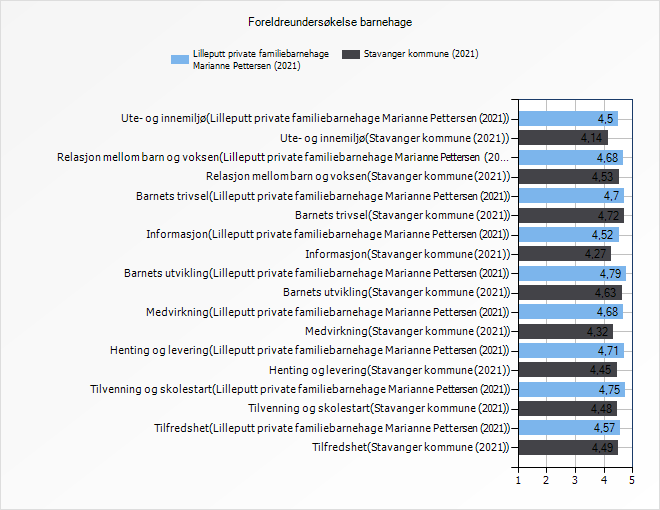 